    　　　　やまなし心のバリアフリー宣言事業所☆ この企業・事業所へのお問い合わせ先 　 ホームページ　 httpｓ://www.ertec-g.co.jp/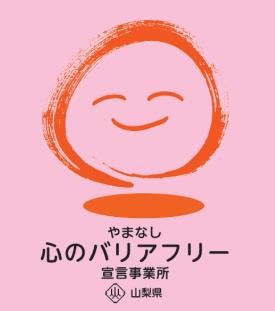 所在地   笛吹市一宮町国分１０１４担当部署　 －（登録なし）担当者   －（登録なし）電話番号   ０５５３－４７－３６１１ＦＡＸ番号   ０５５３－４７－３８３３事業所名 エルテックサービス株式会社宣言内容 ◇　全ての障害者に対して、障害を理由とする不当な差別をいたしません。◇　全ての障害者に対して、合理的な配慮の提供に努めます。主な取組 